ΓΕΩΠΟΝΙΚΟ ΠΑΝΕΠΙΣΤΗΜΙΟ ΑΘΗΝΩΝ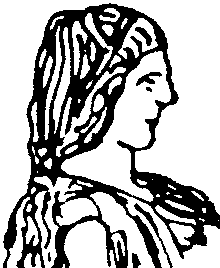 ΣΧΟΛΗ ΤΡΟΦΙΜΩΝ, ΒΙΟΤΕΧΝΟΛΟΓΙΑΣ ΚΑΙ ΑΝΑΠΤΥΞΗΣΤΜΗΜΑ ΕΠΙΣΤΗΜΗΣ ΤΡΟΦΙΜΩΝ ΚΑΙ ΔΙΑΤΡΟΦΗΣ ΤΟΥ ΑΝΘΡΩΠΟΥΕΡΓΑΣΤΗΡΙΟ: Eργαστήριο Χημείας και Ανάλυσης ΤροφίμωνΠληροφορίες:    Λέκτoρας Α. ΜΑΛΛΟΥΧΟΣ30/8/2016ΑΝΑΚΟΙΝΩΣΗΟι εξετάσεις  του Μαθήματος και του Εργαστηρίου Χημεία Τροφίμων ΙΙ για τους φοιτητές του Τμήματος Επιστήμης Τροφίμων και Διατροφής του Ανθρώπου,  θα πραγματοποιηθούν την Τρίτη  6/9/2016  και ώρα 11:00-14:00 στο Αµφιθέατρο Σίδερι.Να έχετε μαζί σας υπολογιστή τσέπης – η χρήση κινητών απαγορεύεταιΕκ του Εργαστηρίου 